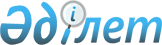 О занятости работников государственных предприятий, хозяйственных товариществ с участием государства, подлежащих ликвидации
					
			Утративший силу
			
			
		
					Постановление Кабинета Министров Республики Казахстан от 16 августа 1995 г. N 1128. Утратило силу - постановлением Правительства РК от 9 февраля 2005 г. N 124 (P050124)



      В целях обеспечения трудоустройства работников государственных предприятий, хозяйственных товариществ, подлежащих ликвидации, в соответствии с постановлением Кабинета Министров Республики Казахстан от 12 мая 1995 г. N 652 
 P950652_ 
 "О порядке отбора государственных предприятий, хозяйственных товариществ с участием государства, рекомендованных к ликвидации" Кабинет Министров Республики Казахстан постановляет: 



      1. Министерству труда Республики Казахстан совместно с главами областных, Алматинской городской администраций, Национальным Банком Республики Казахстан, соответствующими министерствами, государственными комитетами, ведомствами и представителями ликвидируемых предприятий: 



      осуществить меры по переобучению высвобождаемых работников с предприятий, подлежащих ликвидации, с перспективой дальнейшего трудоустройства или индивидуального предпринимательства в соответствии с потребностями рынка труда данного населенного пункта или области; 



      оказать помощь лицам, желающим открыть собственное дело, путем создания им стартовых условий (выделение кредитов, лизинговых инвестиций, земельных участков, помещений, оборудования, необходимых материалов и т.д.) на льготных условиях; 



      рассмотреть возможность создания новых рабочих мест на предприятиях области с учетом квалификационной структуры высвобождаемой рабочей силы, а также законность использования предприятиями республики иностранной рабочей силы. В случаях обнаружения нарушений законодательства об использовании иностранной рабочей силы принять меры по их устранению и содействию трудоустройства на незаконно занимаемых рабочих местах граждан из числа высвобождаемых с предприятий, подлежащих ликвидации; 



      при ликвидации предприятий с численностью высвобождаемых работников более 200 человек открывать в этих предприятиях временные пункты по учету и профориентации высвобождаемых работников. 



      2. Областным комиссиям по санации и ликвидации несостоятельных предприятий, созданным в соответствии с постановлением Кабинета Министров Республики Казахстан от 12 мая 1995 г. N 652 
 P950652_ 
 , разрабатывать предложения по дальнейшему использованию труда высвобождаемых работников с предприятий, подлежащих ликвидации, а также рекомендации по преодолению социальных последствий проводимых мер для рассмотрения ликвидационными комиссиями и органами государственной службы занятости. 



      3. Контроль за выполнением мероприятий настоящего постановления возложить на областные, Алматинскую городскую администрации и Министерство труда Республики Казахстан. 


      Премьер-министр



   Республики Казахстан

					© 2012. РГП на ПХВ «Институт законодательства и правовой информации Республики Казахстан» Министерства юстиции Республики Казахстан
				